Remsen Chamber of Commerce Scholarship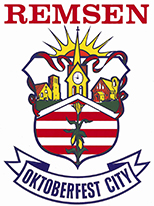 The Remsen Chamber of Commerce will award 2-$500 scholarships to a graduating senior from Remsen St. Mary’s and MMCRUThe applicant must be a resident of the Remsen-Union School DistrictApplications must be typed and emailed to: remsenchamber@midlands.net Complete the following information to apply:Name:Address:Parents/Guardians:High School Name:Cumulative High School GPA:In two pages, or less please answer the followingGive the committee a clear picture of you. Please describe your personality, interests and values. Please describe any accomplishments that you achieved in your high school career. Describe the ways in which you have made an impact on your community/school in general and/or to certain people in your community. Indicate any leadership roles in these areas.  Do not include activities that were part of required course curriculum.Discuss your goals after college and future plans.APPLICATION DEADLINE: APRIL 15, 2022APPLICATIONS MUST BE TYPED AND EMAILED TO: remsenchamber@midlands.net 